Independence High School
2016-2017 Homecoming Court Application GuidelinesPlease read all instructions carefully before completing the application package. INCOMPLETE OR LATE APPLICATIONS WILL NOT BE CONSIDEREDCourt Opportunities: Criteria for Consideration for the 2016 Homecoming Court:Please read this information carefully.  Be sure your parent(s) or guardian(s) understand these rules and criteria as we will not make exceptions for any student for any reason.To be considered for the court EACH CANDIDATE MUST:Be a current student at Independence High SchoolHave paid current class dues ($10) and attached proof of purchase Have a minimum 2.5 GPA, unweighted Be currently passing all courses for the Fall 2016 semester AND have passed all classes in the Spring 2016 semesterBe in good disciplinary standing during the 2015-2016 and the current school yearHave no more than 10 accumulated absences (excused or unexcused)Have not received Out of School Suspension (OSS) or In School Suspension (ISS) during the 2015-2016 and current school year for any reason. Be able to attend all rehearsals and meetings.  If there is a need to be absent, the applicant must inform Ms. Hamrick at least one week prior in writing (email will suffice) and gain approval for the absence. Turn in completed applications by September 8, 2016  to Ms. Hamrick in room 234 by 2:30pmUnderstand that NO EXTENSIONS for ANYONE for ANY reason will be granted. How to Run for Homecoming CourtApplications must be either TYPED (Times New Roman, 12 pt, 1” margins) OR PRINTED in BLUE or BLACK inkApplications submitted that are not in compliance with Rule #1 will automatically be disqualified.Do not fold, bend, or mutilate the application. All application must include: A 4 x 6 picture of herself attached to the application.  This should be a picture in color, and be at least 4 x 6 size.  The picture should include ONLY the applicant. Turn in a nomination form with: 25 signatures from your current classmates  (i.e. Freshman need signatures from Freshman) 2 signatures from current Faculty 1 signature from a current Administrator  1 signature from a current member of Student Council Adhere to the Pledge of Responsibility Include a student signature Include a parent/guardian signature Adhere to campaigning rules Election	All applications will be reviewed.  As long as all applicants have met all the criteria required, applicants will be listed on the ballot under the appropriate position.  Applicants will have the right to campaign, but must follow certain guidelines.  Any violation of these guidelines will result in the applicant’s removal from the ballot.  The Homecoming Court will be announced on Friday September 23, 2016. This means that the Freshman, Sophomore, Junior Duchesses and Senior Princesses will be announced.  The Queen, a senior, will be announced at half time during the Homecoming Football game.  Homecoming Court TimelineIndependence Homecoming Campaigning RulesPlease read through this carefully and sign at the bottomCampaign Timeline: You are only allowed to campaign on campus on the following days: September 13, September 14, September 15, September 16, September 19 and September 20th. .  Online campaigning, including but not limited to the creation of Facebook Groups and Events, YouTube videos, Snapchat, Instagram, or any other online media may not begin until September 13th at 1:00am. “Clean Campaign” Policy and Expectations of Behavior: You are running to be the best representative of a “True Patriot” from the Big I.  A candidate may not put down any other candidate in any written, verbal or non-verbal way.  Candidates shall not use obscene, racial, offensive language or other controversial material on any posters, flyers, signs or any other campaigning materials.  This includes any and all online campaigning, including comments sent over Twitter or Snapchat or other social media platforms. Campaign Handouts and Materials: You must have all of your campaign materials approved from Mrs. Hamrick.  Everything you make and distribute MUST BE APPROVED BEFORE USE, DISPLAY OR DUPLICATION.  You MUST get your campaign materials approved by Ms. Hamrick by the Monday before Campaign Week, Monday 12, 2016.  You may this in person in room 234 from 6:15am-2:30pm.  Do not interrupt her class.   Please see the list of prohibited items.  If you use any campaign materials that are prohibited or violate any of the guidelines or are not approved by Mrs. Hamrick, you will automatically be disqualified. You may only create three posters that will stay in the Mall area.  No flyers of any kind are to be passed out. List of Prohibited Items: Campaign Posters: Students are allowed to hang up three (3) posters in the mall area.  Students may NOT distribute candy or other edible items to the student body.  Candidates may not be excused from class to campaign or hang up materials.  Teachers cannot actively campaign for students.  Candidates may use time before school, lunch, passing time and after school to campaign.  All campaign materials must be approved by Mrs. Hamrick before they are distributed or hung up in the Mall.  Posters can only be hung in the Mall.  Campaign Videos: Students will be allowed the opportunity to create a short campaign video that will be posted to the Indy Student Council Website.  These will also air on the Big I Morning News.  The video can be no longer than 30 seconds long and must be submitted to Mrs. Hamrick by Monday, September 12, 2016 in digital format. Yourself: You may “decorate” yourself as a part of your campaign, which may include wearing decorated clothing or things that designate YOU as the candidate.  You must follow all dress code policies.  You may decorate yourself beginning September 13, 2016 through September 20, 2016. I understand the campaigning rules and if I am found to be in violation of any of the above rules, I will be disqualified from the election.____________________________________________     ___________________Student Signature						DateIndependence Homecoming Court Application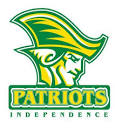 Candidate Details:Please check which position you are applying for: Schedule Details: A-Day Do you have any of the following forms of social media:  Instagram		  Twitter		  Tumblr		  Facebook		  Vine	  SnapChat    Please list your user names _________________________________________Questions: (To be read when you are announced at the Football Game) What does it mean to be an Independence Patriot? Why would you be the best representation for your class as an Independence Patriot? How do you display your inner Psycho Pat (school spirit)? **Please attach your photograph to the applicationIndependence Homecoming Court Pledge of ResponsibilityPlease read through this carefully, print and sign your name in the required areas and check each of the statements below.  Be sure to have your parents/guardians sign as well. Good Luck! CANDIDATE PLEDGEI ___________________________________ realize that my duties and responsibilities as a candidate for the 2016 Homecoming Court include the following: I must maintain a unweighted GPA of at least 2.5. I must at all times set a good example as an Independence representative.  I understand that my grade(s) and discipline record could prevent me from being eligibleI will cooperate fully with the Student Council, their sponsors, and the Independence Administration I will abide by ALL the rules and regulations outlined in the CMS Student Code of ConductI will participate in ALL the Homecoming activities during Homecoming Spirit Week, the Homecoming Dance, the halftime activities during the Homecoming football game, and attend all required court meetings I will be appropriately dressed for all Homecoming activities.  Failure to adhere to the school and district dress code WILL result in my exclusion from those activitiesI understand that this is NOT a political campaign and that I shall follow clean campaign rules.I will follow the Campaigning Rules outlined in the Application packetI will represent Independence High School and myself to the best of my ability. If for any reason, I cannot or do not fulfill any or all of these responsibilities, I understand that I will be eliminated from participation on the Homecoming Court.________________________________________	____________________________		_________Candidate Printed Name				Candidate Signature				DatePARENT/GUARDIAN CONSENT: I, ____________________________________  give permission for my daughter to participate in the activity of Homecoming Court.  I have read and understand the requirements and criteria necessary to be chosen as a representative of Independence High School and will support the decision of the sponsor and administration in selecting eligible candidates.  I also understand all the responsibilities and commitment involved in being a member of the court if she is selected. ________________________________________	____________________________		_________Parent/Guardian Printed Name			Parent/Guardian Signature			DateNomination FormName: ____________________________________________      Position Vying for: _________________25 Different, Current Students in your grade level at IndependenceStudent Council Member Signature Current Independence Faculty SignatureCurrent Independence Administrator Signature Seniors—Class of 2017:QueenSenior Princess Note: The ten seniors who win the “most votes” become a part of the Senior Princesses, in running to become Queen.  Juniors—Class of 2018:Junior Duchess Sophomores—Class of 2019:Sophomore DuchessFreshman—Class of 2020:Freshman DuchessDatesActivity/EventExplanation Type of DressThursdaySeptember 1, 2016Homecoming Court Applications are available online and outside of room 234.Be sure to get a copy of the application either online at indystuco.weebly.com or outside of Room 234Not ApplicableThursdaySeptember 8, 2016Homecoming Court Applications are DUE to Ms. Hamrick by 2:30pm.A printed application (hard copy) must be turned n to Ms. Hamrick.  No electronic submissions will be accepted.  Applications presented in a 3-prong folder are greatly appreciatedNot ApplicableFridaySeptember 9, 2016Applicants will be informed of their status via emailBe sure to check the email you gave on the application.  This will let you know if you have been selected to be placed on the Homecoming ballotNot ApplicableMondaySeptember 12, 2016All Homecoming Court nominees must submit campaigning supplies for approval by Ms. Hamrick These posters must be approved by Ms. Hamrick and have the “seal of approval.”  See the Campaigning Rules for more informationNot ApplicableTuesdaySeptember 13, 2016Candidates may pick up approved campaigning supplies from Ms. Hamrick for distributionDistributing campaigning supplies that are not approved will result in the removal of the candidate from the ballotNot ApplicableTuesday-TuesdaySeptember 13 2016 to September 20, 2016Candidates may campaign.Candidates need to abide by the Campaigning Rules Not ApplicableTuesdaySeptember 20, 2016ElectionVoting will occur in HomeroomsNot ApplicableFridaySeptember 23, 2016Homecoming Court announced(Election Results)SaturdaySeptember 24, 2016Homecoming DanceAll members of the Homecoming Court must attend the Homecoming DanceDress to Impress. Will be presented at the danceMondaySeptember 26, 2016 toFriday September 30, 2016Homecoming Spirit WeekAll members of the Homecoming Court will participate in each of the spirit days. Dress for each of the spirit daysWednesdaySeptember 28, 2016Mandatory Homecoming CourtRehearsalMeet in room 234 by 2:330pmTime 2:30pm-3:30pmNot ApplicableFridaySeptember 30, 2016Homecoming GameThe Homecoming Court will be presented at halftime during the football game, and the Homecoming Queen crowned. Plan to arrive at the Gym entrance by 7:15 in appropriate attireFollow Guidelines LeisNecklacesBraceletsMardi Gras BeadsWhistles/Noise makers Pencils/PensTemporary TattoosInk StampsSunglassesVisorsHair tiesBag TagsFake/ Real FlowersMini bottles of bubblesPom PomsStickersBalloonsBack scratchersFrisbeesFood or candy of any kindFull name (As you’d like it on the ballot)Full name (As you’d like it on the ballot)Grade Level2015-2016 GPAHome Address—Number and StreetHome Address—Number and StreetCity, StateZip (Postal) CodeHome Phone Number (with area code)Mobile Phone Number (with area code)Email Address Email Address Seniors—Class of 2017:QueenSenior Princess Note: The ten seniors who win the “most votes” become a part of the Senior Princesses, in running to become Queen.  Juniors—Class of 2018:Junior Duchess Sophomores—Class of 2019:Sophomore DuchessFreshman—Class of 2020:Freshman DuchessPeriodClassTeacherRoom #3rd Printed NameSignatureGrade Level1.2.3.4.5.6.7.8.9.10.11.12.13.14.15.16.17.18.19.20.21.22.23.24.25.Printed NameSignature1.Printed NameSignature1.2. Printed NameSignature1.